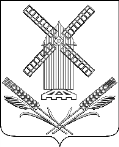 АДМИНИСТРАЦИЯКАМЫШЕВАТСКОГО СЕЛЬСКОГО ПОСЕЛЕНИЯЕЙСКОГО РАЙОНАП О С Т А Н О В Л Е Н И Еот 17.08.2016 г.                                                     № 124ст–ца   КамышеватскаяО порядке составления проекта бюджета Камышеватского сельского поселения Ейского района на очередной финансовый год В соответствии со статьями 169 и 184 Бюджетного кодекса Российской Федерации, раздела 2 Положения о бюджетном процессе в Камышеватском сельском поселение Ейского района, утвержденного решением Совета Камышеватского сельского поселения Ейского района от 26 сентября 2013 года № 169 «Об утверждении Положения о бюджетном процессе в          Камышеватском      сельском  поселении  Ейского района»,  п о с т а н о в л я ю:1. Утвердить Порядок составления проекта бюджета Камышеватского сельского поселения Ейского района на очередной финансовый год согласно приложению №1 к настоящему постановлению.2. Утвердить График составления проекта бюджета Камышеватского сельского поселения Ейского района на очередной финансовый год (приложение №2).3. Финансовому отделу обеспечить в установленные сроки выполнение мероприятий и представление информации согласно     приложению №2 к настоящему постановлению4. Контроль за выполнением настоящего постановления оставляю за собой5. Постановление вступает в силу со дня его подписания.Глава Камышеватского сельского поселенияЕйского района                                                                                       С.Е. ЛатышевПРИЛОЖЕНИЕ №1           УТВЕРЖДЁН               постановлением администрацииКамышеватского сельского поселения Ейского района              от 17.08.2016 г.  № 124ПОРЯДОК составления проекта бюджета Камышеватского сельского поселения Ейского района на очередной финансовый год           1. В Порядке составления проекта бюджета Камышеватского сельского поселения Ейского района на очередной финансовый год (далее – Порядок) используются термины и понятия, определенные в нормативных правовых актах Российской Федерации, Краснодарского края, Камышеватского сельского поселения Ейского района.2. В настоящем Порядке под субъектами бюджетного планирования понимаются главные распорядители средств местного бюджета, главные администраторы доходов местного бюджета и главные администраторы источников финансирования дефицита местного бюджета.3. При составлении проекта бюджета Камышеватского сельского поселения Ейского района на очередной финансовый год:3.1. Администрация Камышеватского сельского поселения Ейского района:3.1.1. Одобряет основные направления налоговой и бюджетной политики на очередной финансовый год;3.1.2. Одобряет прогноз социально-экономического развития Камышеватского сельского поселения Ейского района на очередной финансовый год, прогноз социально-экономического развития Камышеватского сельского поселения Ейского района на очередной финансовый год;3.1.3. Одобряет основные характеристики местного бюджета на очередной финансовый год, а также объем бюджетных ассигнований на исполнение действующих и принимаемых расходных обязательств Камышеватского сельского поселения Ейского района; 3.1.4.  Одобряет распределение бюджетных ассигнований на исполнение принимаемых расходных обязательств Камышеватского сельского поселения Ейского района в очередном финансовом году;3.1.5. Утверждает муниципальные программы, реализуемые за счет средств местного бюджета, и вносит в них изменения;3.1.6. Принимает акты (вносит изменения в акты) о подготовке и реализации бюджетных инвестиций из местного бюджета в объекты капитального строительства, не включенные в муниципальные программы;3.1.7. Одобряет проект решения Совета о местном бюджете на очередной финансовый год и представляемые вместе с ним в Совет документы и материалы;3.1.8. Вносит на рассмотрение Совета проект решения Совета о местном бюджете.3.2. Финансовый отдел администрации Камышеватского сельского поселения Ейского района (далее – финансовый отдел):3.2.1. Организует составление и составляет проект решения Совета Камышеватского сельского поселения Ейского района о местном бюджете на очередной финансовый год (далее – проект решения о местном бюджете), формирует пакет документов и материалов, подлежащих представлению в Совет Камышеватского сельского поселения Ейского района одновременно с указанным проектом;3.2.2. Разрабатывает проект основных направлений бюджетной и налоговой политики Камышеватского сельского поселения Ейского района на очередной финансовый год;3.2.3. Устанавливает порядок и методику планировки бюджетных ассигнований местного бюджета;3.2.4. Устанавливает методику прогнозирования поступлений доходов местного бюджета и источников финансирования дефицита местного бюджета;3.2.5. Разрабатывает проектировки основных характеристик местного бюджета на очередной финансовый год, а также формирует объем бюджетных ассигнований из местного бюджета на исполнение действующих и принимаемых расходных обязательств;3.2.6. Осуществляет оценку ожидаемого исполнения местного бюджета за текущий финансовый год;3.2.7. Подготавливает совместно с субъектами бюджетного планирования прогноз объемов поступлений доходов в местный бюджет по соответствующим видам (подвидам) доходов местного бюджета в соответствии с методикой прогнозирования поступлений доходов местного бюджета и источников финансирования дефицита местного бюджета;3.2.8. Осуществляет методологическое руководство подготовкой и устанавливает порядок представления субъектами бюджетного планирования реестров расходных обязательств и обоснований бюджетных ассигнований местного бюджета по соответствующим главным распорядителям средств местного бюджета;3.2.9. Ведет реестр расходных обязательств Камышеватского сельского поселения Ейского района;            3.2.10.  Устанавливает, детализирует и определяет порядок применения бюджетной классификации Российской Федерации в части, относящейся к бюджету Камышеватского сельского поселения Ейского района;3.2.11.  Направляет субъектам бюджетного планирования предельные объемы бюджетных ассигнований из бюджета Камышеватского сельского поселения Ейского района на исполнение расходных обязательств в очередном финансовом году;3.2.12.  Формирует пояснительную записку к проекту решения о бюджете Камышеватского сельского поселения Ейского района;3.2.13. Формирует и представляет в Администрацию проект решения Совета о местном бюджете на очередной финансовый год, а также документы и материалы, подлежащие представлению в Совет одновременно с указанным проектом; 3.2.14.  Разрабатывает прогноз социально-экономического развития Камышеватского сельского поселения Ейского района на очередной финансовый год;3.2.15. Формирует предварительные итоги социально-экономического развития Камышеватского сельского поселения Ейского района за истекший период текущего года и ожидаемые итоги социально-экономического развития бюджета Камышеватского сельского поселения Ейского района за текущий финансовый год;4. Отбор расходных обязательств Камышеватского сельского поселения Ейского района, предлагаемых к принятию при составлении проекта бюджета Камышеватского сельского поселения Ейского района на очередной финансовый год, осуществляется согласно приложению к настоящему Порядку.5. Подготовка проекта решения о бюджете Камышеватского сельского поселения Ейского района на очередной финансовый год, а также документов и материалов, представляемых в установленном порядке одновременно с ними, осуществляется в соответствии с Графиком составления проекта бюджета Камышеватского сельского поселения Ейского района на очередной финансовый год.Начальник финансового отдела                                                     Л.П. ЛинникПРИЛОЖЕНИЕ                                                                    К порядку составления проекта бюджета Камышеватского сельского поселения Ейского района на очередной финансовый годПОРЯДОКотбора расходных обязательств Камышеватского сельского поселения Ейского района, предлагаемых к принятию при составлении проекта местного бюджета на очередной финансовый год 1. Настоящим Порядком отбора расходных обязательств Камышеватского сельского поселения Ейского района, предлагаемых к принятию при составлении проекта местного бюджета на очередной финансовый год (далее – Порядок) устанавливается механизм формирования перечня принимаемых расходных обязательств Камышеватского сельского поселения Ейского района (далее – принимаемые обязательства) и определения объема финансирования принимаемых обязательств при подготовке проекта местного бюджета на очередной финансовый год.2. Целью отбора принимаемых обязательств является концентрация бюджетных средств в условиях их ограниченности на первоочередных направлениях социально-экономического развития Ейского района и отбор наилучших инициатив, предлагаемых субъектами бюджетного планирования.3. Отбор принимаемых обязательств осуществляется при условии обеспечения реализации действующих расходных обязательств в соответствии с требованиями, установленными порядком планирования бюджетных ассигнований, утверждённым постановлением администрации Камышеватского сельского поселения Ейского района.4. Отбор принимаемых обязательств осуществляется в сроки, установленные Графиком составления проекта местного бюджета на очередной финансовый год (далее − График). 5. Объём бюджетных ассигнований из местного бюджета на исполнение принимаемых обязательств определяется финансовым отделом администрации Камышеватского сельского поселения Ейского района (далее – финансовый отдел) при осуществлении планирования бюджетных ассигнований на реализацию расходных обязательств Камышеватского сельского поселения Ейского района в предстоящем периоде бюджетного планирования по следующей формуле:VПРО i = ПОД i +ИФД i - VДО i , где:Vпро i - объём бюджета принимаемых  обязательств на соответствующий год периода бюджетного планирования;ПОД i - прогнозируемый объём доходов местного бюджета на соответствующий год периода бюджетного планирования;ИФД i - объём источников финансирования дефицита местного бюджета на соответствующий год периода бюджетного планирования;VДО i - объём бюджетных ассигнований на исполнение действующих обязательств Камышеватского сельского поселения Ейского района на соответствующий год периода бюджетного планирования; i – соответствующий год периода бюджетного планирования, на который осуществляется расчет (для очередного финансового года i = 1).          6. Предложения по финансовому обеспечению принимаемых расходных обязательств представляются субъектами бюджетного планирования, формируются  в форме обоснований бюджетных ассигнований в соответствии с требованиями, установленными порядком и методикой планирования бюджетных ассигнований и настоящим Порядком (далее – обоснование бюджетных ассигнований на исполнение принимаемых обязательств), и обусловлены нормативными правовыми актами, договорами и соглашениями, предлагаемыми (планируемыми) к принятию или изменению с увеличением объема бюджетных ассигнований в очередном финансовом году.            7.Предложения субъектов бюджетного планирования, оформленные с нарушением требований, указанных в пункте 6 настоящего Порядка, не рассматриваются.            8. Обоснования бюджетных ассигнований на исполнение принимаемых обязательств  представляются в финансовый отдел администрации.           9. Финансовый отдел на основании предложений субъектов бюджетного планирования в сроки, установленные графиком:          формирует сводный перечень предложений по принимаемым в очередном финансовом году за счет средств местного бюджета;          вносит предложения по финансовому обеспечению принимаемых обязательств с учетом приоритетов, сформулированных в основных направлениях социально-экономического развития Камышеватского сельского поселения Ейского района и основных направлениях бюджетной и налоговой политики Камышеватского сельского поселения Ейского района.        10.Сформированный финансовым отделом сводный перечень предложений субъектов бюджетного планирования и предложения по их финансовому обеспечению в сроки, установленные Графиком, выносятся на рассмотрение Совета Камышеватского сельского поселения Ейского района для осуществления отбора принимаемых расходных обязательств.        11. Совет с учетом приоритетных направлений и предложений финансового отдела осуществляет отбор принимаемых обязательств и направляет в финансовый отдел в сроки, установленные Графиком.Начальник финансового отдела                                                      Л.П. Линник                        ПРИЛОЖЕНИЕ №2                             УТВЕРЖДЕН             постановлением  администрации Камышеватского сельского поселения       Ейского района               от  17.08.2016 г.   № 124ГРАФИК составления  проекта  бюджета Камышеватского сельского поселения Ейского района на очередной финансовый год Примечание: если срок представления информации выпадает на выходной или праздничный день, информация представляется в первый рабочий день, следующий за указанной датой.Начальник финансового отдела                                                                                                                                            Л.П. Линник№ п/пНаименование показателей, материалов, документов, мероприятийОтветственный исполнительСрок представления материалов и документов, исполнения мероприятийКуда представляетсяСрок  рассмотрения (утверждения)1234561.Статистическая информация, необходимая для разработки прогноза бюджета Камышеватского сельского поселения Ейского районаФинансовый отдел администрации по мере необходимостиАдминистрация Камышеватского сельского поселения Ейского района2.Ведомственный перечень муниципальных услуг (работ), оказываемых муниципальными учреждениями в качестве основных видов деятельности, утверждённые нормативными правовыми актамиФинансовый отдел администрациидо 15 июняАдминистрация Камышеватского сельского поселения Ейского района3.Нормативные затраты на оказание муниципальных услуг (выполнение работ) и нормативные затраты на содержание муниципального имущества, утвержденные нормативными правовыми актамиФинансовый отдел администрациидо 15 июняАдминистрация Камышеватского сельского поселения Ейского района4.Порядок и методика планирования бюджетных ассигнований бюджета Камышеватского сельского поселения Ейского района на очередной финансовый год Финансовой отдел администрациидо 1 июляАдминистрация Камышеватского сельского поселения Ейского района5.Методические рекомендации по составлению реестров расходных обязательств главных распорядителей средств бюджета Камышеватского сельского поселения Ейского районаФинансовой отдел администрациидо 1 июляАдминистрация Камышеватского сельского поселения Ейского района6.Перечень муниципальных услуг для формирования муниципального задания главными распорядителями средств бюджета Камышеватского сельского поселения Ейского района на оказание муниципальных услуг физическим и юридическим лицамФинансовый отдел администрациидо 15 июляАдминистрация Камышеватского сельского поселения Ейского района7.Лимиты потребления топливно-энергетических ресурсов для организаций, финансируемых за счет средств бюджета Камышеватского сельского поселения Ейского районаФинансовый отдел администрациидо 15 июляАдминистрация Камышеватского сельского поселения Ейского района8.Предложения по принятию, приостановлению или изменению муниципальных программ и ведомственных целевых программ с обоснованием бюджетных ассигнований и пояснительной запискойФинансовый отдел администрациидо 25 июляАдминистрация Камышеватского сельского поселения Ейского района9.Прогноз поступлений доходов в бюджет Камышеватского сельского поселения Ейского района на очередной финансовый год Финансовый отдел администрациив сроки, установленные финансовым управлением администрации муниципального образования Ейский районАдминистрация Камышеватского сельского поселения Ейского района10.Предложения по формированию программы муниципальных гарантий Камышеватского сельского поселения Ейского района на очередной финансовый год в части бюджетных ассигнований на исполнение муниципальных гарантий Камышеватского сельского поселения Ейского районаФинансовый отдел администрациидо 1 августаАдминистрация Камышеватского сельского поселения Ейского района11.Бюджетные проектировки по финансовому обеспечению действующих и вновь принимаемых расходных обязательств на очередной финансовый год в соответствии с порядком и методикой планирования бюджетных ассигнованийФинансовый отдел администрациидо 1 августаАдминистрация Камышеватского сельского поселения Ейского района12.Предварительные  реестры расходных обязательств, обоснования бюджетных ассигнований на очередной финансовый год и другие материалы, необходимые для составления проекта решения о местном бюджете, предусмотренные нормативными правовыми актами Камышеватского сельского поселения Ейского районаФинансовый отдел администрациидо 1 августаАдминистрация Камышеватского сельского поселения Ейского района13.Паспорта (проекты паспортов) муниципальных программ и ведомственных целевых программ, предлагаемых к финансовому обеспечению в очередном финансовом годуФинансовый отдел администрациидо 1 августаАдминистрация Камышеватского сельского поселения Ейского района14.Уточненный перечень муниципальных программ (подпрограмм)Финансовый отдел администрациидо 5 августаАдминистрация Камышеватского сельского поселения Ейского района15.Перечень и реестры источников доходов местного бюджетаФинансовый отдел администрациидо 1 сентябряАдминистрация Камышеватского сельского поселения Ейского района16.Основные показатели предварительного варианта прогноза социально-экономического развития Камышеватского сельского поселения Ейского района на очередной финансовый годФинансовый отдел администрациидо 20 сентябряАдминистрация Камышеватского сельского поселения Ейского района17.Установление, детализация и определение порядка применения бюджетной классификации Российской Федерации в части, относящейся к местному бюджетуФинансовый отдел администрациидо 10 октябряАдминистрация Камышеватского сельского поселения Ейского района18.Основные характеристики проекта бюджета  Камышеватского сельского поселения Ейского района на очередной финансовый год, предложения по сокращению (изменению структуры)действующих расходных обязательств Камышеватского сельского поселения Ейского района начиная с очередного финансового годаФинансовый отдел администрациидо 10 октябряАдминистрация Камышеватского сельского поселения Ейского района19.Отбор расходных обязательств, предлагаемых к принятию при составлении проекта местного бюджета на очередной финансовый год Финансовый отдел администрациидо 20 октябряАдминистрация Камышеватского сельского поселения Ейского района18.Перечень нормативных правовых актов, подлежащих признанию утратившими силу, приостановлению, изменению или принятию в связи с принятием решения Совета Камышеватского сельского поселения Ейского района о местном бюджете на очередной финансовый годФинансовый отдел администрациидо 20 октябряАдминистрация Камышеватского сельского поселения Ейского района19.Проект  решения Совета Камышеватского сельского поселения Ейского района о местном бюджете на очередной год Финансовый отдел администрациидо 15 ноябряАдминистрация Камышеватского сельского поселения Ейского района20.Предварительные итоги социально-экономического развития Камышеватского сельского поселения Ейского района за истекший период текущего года, ожидаемые итоги  социально-экономического развития Камышеватского сельского поселения Ейского района за текущий финансовый год и прогноз  социально-экономического развития Камышеватского сельского поселения Ейского района на очередной финансовый годФинансовый отдел администрациидо 15 ноябряАдминистрация Камышеватского сельского поселения Ейского района21.Проект  решения Совета Камышеватского сельского поселения Ейского района о местном бюджете на очередной год (с приложениями и пояснительной запиской), документы и материалы, предоставляемые одновременно  с проектом бюджетаФинансовый отдел администрациидо 15 ноябряАдминистрация Камышеватского сельского поселения Ейского района22.Уточненный реестр расходных обязательств на очередной финансовый годФинансовый отдел администрациив двухдневный срок после утверждения бюджета на очередной год   Администрация Камышеватского сельского поселения Ейского района